PERSONAL PROFILE OF THE TEACHERName with qualification	                   : Dr Phunu Das Sarma. MA. Phd. B Ed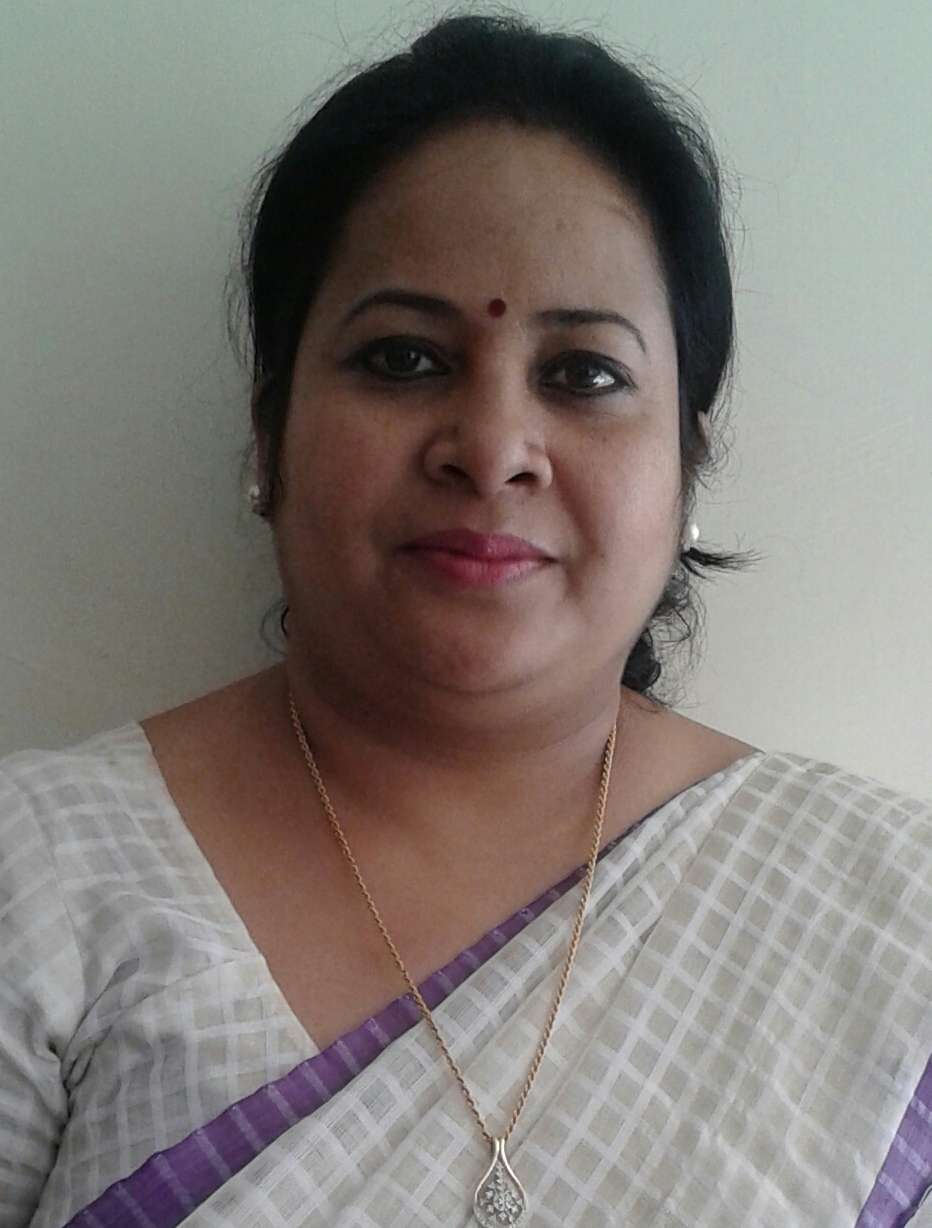 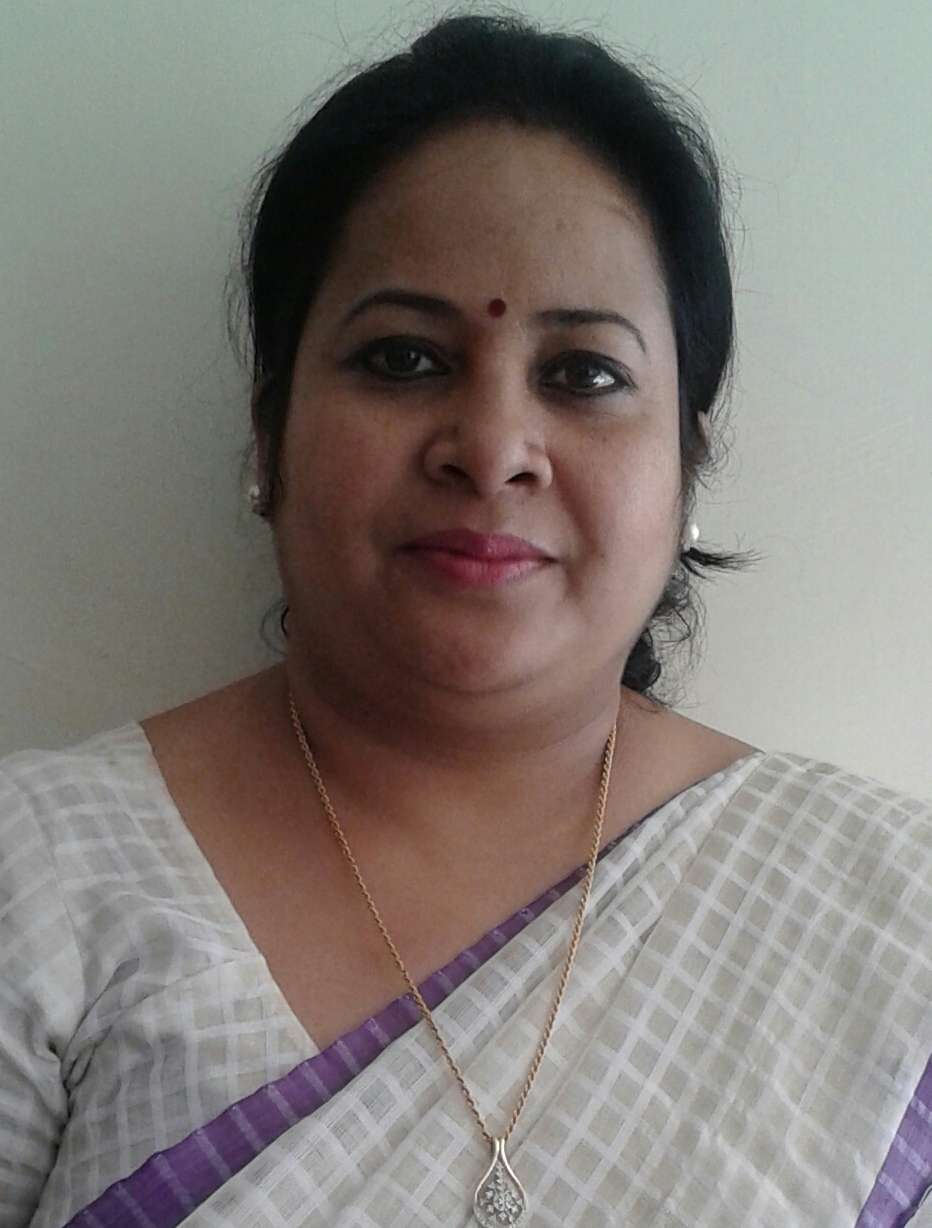 Department			       : EducationDesignation			       : HoD and Associate Professor.Area of Specialization		      : Primary Education.Date of Joining in Cotton College    : 22-06-2000.Number of Ph. D Scholars              : 05      7. Publications:	(if any): Books								 (Name of the Books & Publisher):Journals (no of papers published): C. Edited Book- Acted as a Resource Person:Lecture / Talk No. of completed Project and Project Submitted:*It is published by Directorate of Assam Institute of Research for Tribals and Scheduled Castes, Jawaharnagar . Guwahati-22.  First Edition- 2013.( Govt of Assam.)Paper Published by faculty in Proceeding of Conferences/Seminars:Acted as a Resource Person:COLLABORATIVE ACTVITIES:9. If you are a Fellow/ Member/ Office Bearer of any Academic Body/ Society/ Forum/ Association etc. Give details.Member of the Board of Research Council of Cotton College. No-16/2007/4204-08.Member of the Board of Studies for UG and PG Studies, Cotton College State University.Member in designing the syllabus of Value Education for the  U.G 5th Semester, 2015.Co-ordinator  for the conduction of the course of Value Education for the U.G 5th Semester in Cotton College from 2015 till to date. Life member of All India Association for Education Research. Bhubaneswar.Annual member of Indian Association for the Study of Population, New Delhi.Life member of North-East India Council for Social Science Research, Shillong. Member of Cotton College Teachers Association, Cotton College, Guwahati. Executive Member of Cotton College Cooperative Society, Cotton College, Guwahati.Members of Cotton College Women Forum, Cotton College, Guwahati.Annual member of University Women’s (Graduates) Association of Assam (UWAA).   Life member of the Centre for Environment, Education and Economic Development, an organization under NGO partnership system, Planning Commission, Govt of India. Life member of International Journal Of Multidisciplinary Research Academy ( IJMRA). Committee members of UG 3rd Semester, Cotton College, 2015. Acted as an Assistant Zonal Officer.Committee members of UG 4th Semester, Cotton College, 2016. Acted as an Assistant Zonal Officer.Committee members of UG 5th Semester, Cotton College, 2016. Acted as an Assistant Zonal Officer.  10. Participation in Corporate life of the College (Give a short account of your contribution to the corporate life of Cotton College, if any):   a. Acted as a judge in the college week.        b. Attended in the college foundation day, MCB debate competition, Sarawasati Puja. Etc. Participation in the Extension work/ Community service (Give a short account of your contribution to the community work such as National literary mission, NSS, NCC, national integration, secularism, democracy, socialism, humanism, peace, scientific temper, flood or drought relief etc., if any): Associated with different activities of College Activities like- flood and drought relief, conducting parent-teacher association, organizing group activites among students.a) Involved in conduction Parent-Teacher Association. b) Arranging Field Trips for MA and Degree students.Any other achievement	:Projects Guidance at Under Graduate level:List of Participation in any academic programme  as a Resource/Chairperson:SEMINAR PAPER PRESENTATION:Conferences/Seminars Attended  by The Faculty: Workshops Attended by Faculty:   IN-SERVICE- COURSE: 1. Participated in the UGC Sponsored Orientation Programme ( OP-56) from 1st  September to 28th  September,2003. GRADE-A2.   Participated in the  UGC Sponsored  Refresher Course Programme  in the  subject Mass Communication(ID-II)from 23rd  December 2007 to 12th  January,2008.  GRADE-A3.  Participated in the UGC Sponsored  Refresher Course Programme  in the subject   Women’s  Studies(ID)from  19th  January to 8th February,2009.   GRADE-A4. 5. Participated in the UGC Sponsored   Short Term Course in Climate Change and its effects (ID)  from 06 August to 12 August ,2012.5.  Participated in the UGC Sponsored   Short Term Course in ICT and Soft Skill Development (ID) from 24  February to 02 March.2014. 6.  Involved as a teacher in Montessori Teacher Training Courses since 2008 at Cotton College. Guwahati.e-mail:  phunudassarma@gmail.com.Mob: 9435553964, 9864993425.  ------------------------------------------------------------------------------------------------------------------------------Dr Phunu Das, DR Jyoti Rani Borahand Dr Utpal Kalita.Education (H.S 2nd year) Assamese Medium. Shanti Prakashan. Guwahati2010, No of Pges-225.81-9201-014-7Dr Phunu Das and Dr Sadhana GoawamiEducation (H.S 2nd year) English Medium.Shanti Prakashan. Guwahati 2011, 26381-9201016-3Dr Phunu Das and Dr Sadhana GoawamiEducational Psychology,Auguest,2011Shanti Prakashan. Guwahati2011,28381-920101-1-2Dr Phunu Das and Dr Sadhana GoawamiTheories and Principles of Education. (Degree),July 2011 Shanti Prakashan. Guwahati2011,24181-9201010-0-4.Dr Phunu Das, DR Jyoti Rani Borahand Ms. N .Malakar.Sikshatatta-for Degree 1st Semester, August 2011. Shanti Prakashan. Guwahati2011,288817680002-3Dr Phunu Das and Dr Sadhana GoawamiDevelopment of Education in India for the Degree2nd Semester ,both Major and Pass (English)August,2012Shanti Prakashan.Guwahati2012,108817680017-1Dr Phunu Das( Sarma) and Dr Parul Das.Snatak Mahalar Paribesh aru Janasankhya Siksha. February,2013.Shanti Prakashan. Guwahati 2013, 128817680021-xDr Phunu Das( Sarma) and others.Snatak Mahalar Siksha Monobigan(Major and General),May,2013.Shanti Prakashan. Guwahati  2013,182817680021-xDr Phunu Das.Philosophy Of Education for the 5th semester(Degree-Major),June,2013Shanti Prakashan.Guwahati  2013, 152817680-009-0Dr Phunu Das and Nirmali Malakar.Siksha Darshan, for the 5th semester(Degree-Major),August 2013Shanti Prakashan.Guwahati   2013,143Dr Phunu Das and Dr F.T. SahidullahEmerging Issues and Education for Degree 3rd sem-Major and 5th semester. General,June,2013Tushar Publisher. Dibrugarh   2013,28381-7680-024-4Dr Phunu Das and Dr Sadhana GoawamiDevelopmental Psychology.TDC 6TH SEM. January,2014Shanti Prakashan.Guwahati  2014,159817680025-2Dr Phunu Das( Sarma)Guidance and Counselling. TDC 6TH SEM. March,2014Shanti Prakashan.Guwahati  2014,11481-7680-02-xDr Phunu Das and Dr Utpal Kalita.Sikshat Parimapon aru Mullyan, 3rd and 5th Semester, Aug, 2014.Shanti Prakashan. Guwahati.2014,213978-93-84466-01- 5Dr Phunu Das and others.Bharatiya Sikshar Itihash(Major) for D.U.4th Sem.Dec.2014.Shanti Prakashan.Guwahati.  2014,148978-9384466-09-1Dr Phunu Das and others.Bharotor Shikshar Bikashar Itihash.( General) for D.U.5th Sem.Dec.2014.Shanti Prakashan Guwahati.  2014,198978-93-84466-10-7 Dr Phunu Das( Sarma), Dr Jahnabi Lahkar Kalita and Dr Utpal Kalita.. Sikshik Prajuktibigan for Dibrugarh University.Shanti Prakashan, Guwahati.  2015, 144978-93-844-66-17-6Dr Phunu Das and OthersFoundations of Education. B.A First   (General). CBCS. Gauhati University.Shanti Publisher. Guwahati2015, 80978-93-844466-20-6Dr Phunu Das Sarma and Dr S. GoswamiFoundations of Education. B.A First  Semester(General). CBCS. Gauhati University. Shanti Prakashan. Panbazar. Guwahti.  August. 2019. ISBN- 819201010-4Dr Phunu Das Sarma and Dr S. Goswami and Dr F.T Sahidulla.Principles of Education. B.A First  Semester (Major) CBCS. Gauhati University.Shanti Prakashan. Panbazar. Guwahti.  August, 2019. ISBN- 978-93-84466-44-2Dr Phunu Das Sarma and Others Skikhattatta- Assamese Medium. B.A. First  Semester (both Major and General).Shanti Prakashan. Panbazar, GuwahatiFebruary, 2019978-93-84466-61-9Dr Phunu Das Sarma And Dr A Borooah.Philosophical and Sociological Foundations of Education. B.A Second  Semester (Major) CBCS. Gauhati University.Grantham. Panbazar. Guwahti.  January.2020.ISBN- 978-81-945029-1-3Dr Phunu Das Sarma and Ms L. Boruah.Development of Education in India-I. B.A Second  Semester (Major) CBCS. Gauhati University.. Shanti Prakashan. Panbazar. Guwahti.  January.2020. ISBN- 978-93-84466-50-3Dr Phunu Das Sarma and Dr N. MalakarShikshat Darkhanik aru Samajtattik Bhitt (Assamese). B.A Second Semester (Major) CBCS. Gauhati University.Shanti Prakashan. Panbazar. Guwahti.  January.2020.ISBN- 978-93-84466-52-7Dr Phunu Das Sarma and Dr S. Das and Dr J. Borah.Koisurar Monobignan. B.A Second Semester (General) CBCS. Gauhati University.. Grantham. Panbazar. Guwahti.  ISBN- 978-81-945029-0-6January.2020. ISBN- 978-81-945029-0-6Dr Phunu Das Sarma and Ms Pratisha  P. Deka.Psychology of Adolescence. B.A Second Semester (General) CBCS. Gauhati University.Grantham. Panbazar. Guwahti.  ISBN- 978-81-945029-2-0January.2020. ISBN- 978-81-945029-2-0Dr Phunu Das Sarma and Ms L. Boruah.Development of Education in India-I. B.A Second Semester (Major) CBCS. Gauhati University.Shanti Prakashan. Panbazar. Guwahti.  January.2020. ISBN- 978-93-84466-50-3Dr Phunu Das Sarma and Dr N. MalakarShikshat Darkhanik aru Samajtattik Bhitt (Assamese). B.A Second Semester (Major) CBCS. Gauhati University.Shanti Prakashan. Panbazar. Guwahti.  January.2020.ISBN- 978-93-84466-52-7Dr Phunu Das Sarma and Ms Pratisha  P. Deka.Psychology of Adolescence. B.A Second Semester (General) CBCS. Gauhati University.Grantham. Panbazar. Guwahti.  ISBN- 978-81-945029-2-0January.2020. ISBN- 978-81-945029-2-0Dr Phunu Das Sarma and Dr A. BorahEducational Technology and Teaching Methods. BA. 3rd semester. GUJ.D.Publications, Bhangagarh, Guwahati.October.2020ISBN- 978-81-945029-7-5Dr Phunu Das Sarma and othersValue and Peace Education, BA. 3rd semester. GUJDPublications, Bhangagarh, Guwahati.November, 2020ISBN- 978-Dr Phunu Das Sarma and othersGreat Educational Thinkers. BA. 4th semester. GUJDPublications, Bhangagarh, Guwahati.August, 2021ISBN- 978-81-949-146-5-5Dr Phunu Das Sarma and Dr Ruma TalukdarEducational Statistics and Practical. BA. 4th semester(H) GUShanti Prakashan. Panbazar. Guwahti.  August, 2021ISBN- 8176800023Dr Phunu Das Sarma and Dr Neeta Baglari.Writing Bio-data and Facing Interview. UG 4th Semester (SE). GUShanti Prakashan. Panbazar. Guwahti.  August, 2021ISBN- 9789384466299Dr Phunu Das SarmaEducational Technology. B.A Fourth semester. Bodoland University.Assam Book Depot, Panbazar.Guwahati.November, 2021ISBN-978-93-91158-25-5Dr Phunu Das Sarma and Lipika BoruahEducational Thoughts and Practices. B.A Fourth semester. Bodoland University.Assam Book Depot, Panbazar.Guwahati.November, 2021ISBN- 978-93-91158-24-8Dr Phunu Das Sarma and othersDistance Education. 5th semester( RG). GUShanti Prakashan. Panbazar. Guwahti.  December,2021ISBN- 978-93-844466-64-0Dr Phunu Das Sarma and Lipika BoruahMeasurement and Evaluation in Education, 5th semester ( H). GUShanti Prakashan. Panbazar. Guwahti.  December, 2021ISBN- 978-93-84466-63-3Dr Phunu Das Sarma and Jintu ThakuriaEducational Thought and Practices (Assamese). UG 4th (H). Bodoland University.Assam Academic Centre, Panbazar.Guwahati.March, 2022ISBN-978-93-94776-09-8Dr Phunu Das Sarma and Jintu ThakuriaMental Health and Mental Hygiene (Assamese) 6semester (HE) and (RG). GUAssam Book Depot, Panbazar.Guwahati.April, 2022ISBN-978-93-91158-51-4Dr Phunu Das Sarma Educational Psychology. UG 4th Semester (H) and 3rd semester( G). Bodoland University. Assam Academic Centre. Panbazar, GuwahatiApril, 2022ISBN-978-93-94776-04-3Dr Phunu Das Sarma Public Speaking Skill. 3rd Semester (SEC). GUAssam Academic Centre. Panbazar, GuwahatiAugust, 2022Dr Phunu Das SarmaValue EducationSkill. 3rd Semester (SEC-1). Bodoland University.Assam Academic Centre. Panbazar, GuwahatiAugust, 2022Dr Phunu Das Sarma and Dr Devika Phukan.Psychological Foundations of the Learner. UG 1ST Semester (H)). Assam UniversityAssam Academic Centre. Panbazar, GuwahatiAugust, 2022ISBN-978-93-94776-24-1Name of the AuthorTitle of the manuscriptISSN No. & impact factor (if any), whether indexed? Dr Phunu Das.Providing Learning Opportunities for Students in the Challenged Circumstances of Education using ICT in education.JONER( A Peer Reviewed Multidisciplinary Research Journal)1( January-December, 2013.2321-0583. Global Publishing House.Visakhapatnam. India.  DOTeachers’ attitude in creating non-violent atmosphere in the classroom by providing peace education; analytical study.The Clarion( International Multidisciplinary Journal) 2 February, vol- 2, 2013.2277-1697. Centre for Environment, Education and Economic Development. Guwahati, Assam, IndiaDr Phunu Das and P.P Deka.A Study on the Knowledge and Awareness regarding the usage of Internet in Education in Pub-Kamrup College and Patidarrang College, Kamrup DistrictIJARET- International journal of advanced research in education and technology.ISSN-VOL-1, ISSUE-2, 2015ISSN-2394-6814. Dr Phunu Das and P.P Deka.Role of Women in Sustainable development and Environmental Issues: A Study in Greater Guwahati Area . Social Sciences – International Research Journal Vol- 2. Issue-1.2016. ISSN- 2395-0544ISBN- 978-93-84124-66-3Suman Barman and Dr Phunu Das.A Study on the indiscipline behavior of college students with special reference to Bapuji College, Sarukhetri of Barpeta District.Research Journal of Contemporary Concerns.Vols-10AND 2(A)pp,114-126. 2016ISSN; 0972-7922Suman Barman and Dr Phunu Das.A Study on the Facilities and Condition of Vocational Education in the Schools of Greater Guwahati, Assam.Educational Research Journal. Department of Research and Evaluation. SCERT.Vol-II No- 1. February,2017.ISSN-2454-4949Dr Parijat Borgohain and Dr Phunu Das.Man-Mankey Conflict in Guwahati City: An Analytical Study. Journal of North-East India Council for Social Science Research.Vol- 37. No- 1 and 2-40 No-1 and 2. October 2016P.P Deka and Phunu Das.A study on the semester system from the perspective of students with special reference to Cotton College and R.G.B. College, Guwahati.Research Journal of Contemporary Concerns. 2016ISSN; 0972-7922Vols-10AND 2(A)pp,114-126Dr Phunu DasEffects of urbanization on the environment and life of the people in the city of Greater Guwahati area, Assam.ONISDEEP-Hiteswar Saikia College,  2016. Panzabari, Guwahati.9788192569840. Dr Phunu DasViolation of Human Rights among the women with special reference to NE Region.APH Publishing Corporation. Sept 2018. New Delhi-110002ISSN- 2277-2405Jintu Thakuria and Dr Phunu Das  Sarma.Dr Amedkar’s Philosophy of Education of Education: Relevance in Education for Women EmpowermentJINASA. A Journal of the History of Ideas and Culture. Vol-XXXVIIIA Peer-viewed/ Refereed National Journal,2021ISSN- 0337-743-XPratisha P Deka and Dr Phunu Das SarmaReview Article on Metacognitive Abilities: Significance in Education.Strad Research, Vol-8, Issue 2.UGC Care list Journal, 2021ISSN: 0039-2049Lipika Boruah and  Dr Phunu Das Sarma.Comparative Study on Stress among the science and arts higher secondary students of Morigoan District of Assam.Dogo Rangsang Research JournalUGC Care Group I Journal. Vol-12, Issue-08.4th August, 2022ISSN:234-7180Pratisha P Deka and Dr Phunu Das Sarma.Practce of Svadhyaya from Vedic Educational Philosophy and Metacognition.Journal of Veda Samkrita Academy.UGC Care list Journal, January to June, 2022ISSN: 2250-1711Dr Phunu DasContemporary Issues of Indian Education.Shanti Prakashan, Guwahati-1 November, 2016. ISBN No- 978-93-84466-30-5.Dr U. Kalita and Dr Phunu Das Sarma.Recent Trends in Indian Education.Akansha Publications. New Delhi.Dr Phunu Das Sarma and S. Sultana.Emerging Issues and Recent Trends in Indian EducationResearch and Publication Cell, Anundoram Borooah Academy Degree College, Pathsala. ISBN- 978-93-90706-41-9, February, 2022.1. Seminar on “Health care system among Tribal people of Assam” as a Chairperson.Directorate of Assam Institute of Research for Tribal and Scheduled castes, Jawaharnagar.Khanapara,Ghy-22  28th-29th September 2010.2. Workshop on Diploma in El.Ed Programme. D.K College Study Centre. Mirza.  17th July, 2014.3. UGC Sponsored national seminar on ‘Society and Women Empowerment”. Women’s Studies Research Cell, Rangia College, Assam   22nd January, 2015.4. Quality Issues in   School Education. Education Department, Rangia College. 21st Oct, 2016.5.  UGC Sponsored National Seminar on Role and Importance of Educational Technology in the field of Teaching and Learning.Bhawanipur Anchalik College, Bhawanipur.10th and 11th February, 2017. 6. Orientation programme for Teacher Education.  KKHSOU, Guwahati July, 20177. One day Departmental Seminar on Life skill education for Youth: Coping with the Challenges..Tihu College. Tihu25th October. 2018 8.ICSSR Sponsored National Seminar on NEP 2022: Implementation Challenges and Way Forward Teacher EducationKampur College, Kampur. Nagaon10/06/2022-11/06/20229. ICSSR Sponsored National Seminar on Quality Concerns in Higher Education- A View from India.Bongagaon College, Assam.27/08/2022-28/08/2022Name of the FacultyDesignationInvited by (Institution) Date Lecture / Talk TopicDr Phunu Das SarmaAssociate ProfessorDudhnoi Collge. Goalpara .Dr Phunu Das SarmaAssociate ProfessorKalong-Kapili, an NGO, Sonapur.07/02/2022Gender Equality Dr Phunu Das SarmaAssociate ProfessorAnundoram Borooah Academy Degree College. Pathsala.19/02/2022Empowering Youth with Life Skills EducationDr Phunu Das Sarma.           ‘’Dimoria College, Khetri, Assam24/06/2022NEP 2022: Challenges and Prospects.List of Research Project carried out: Title of the projectWhether Major or MinorSponsoring AgencyDurationTotal SanctioningWhether involved as Principal Investigator or Co-InvestigatorPoverty-its impact on socio-economic condition of SC and ST Communities in Sarukhetri and Pakabetbari block of Barpeta District.*MinorUGCFrom March2008-March20101 lakhPrincipal Investigator An Analytical study on ‘Reasons of decline in Enrolment in Government schools.’’*SSA. Project. Govt. of Assam.From October 2014- March2015 Member InvestigatorComparative Study on Mental Health of the Covid workers between the Males and Female. (In House Project) In House ProjectCotton University1 April,2022 to 31st March,202350,0000Dr Phunu Das Sarma   1         2             3    4      5      6SL NoName of the author/authorsTitle of the paperVol, Pg and YearName of the Conference/SeminarState/National/International1Dr Phunu DasRelevance of Team TeachingVol-1,Pg-188-193,Year-2005Teaching Techniques in Higher EducationNational2Values and the Present SocietyVol-1,pg-134-138,year2008Values and the Present Society   DO3Women Education and Rural DevelopmentVol-1,pg-128-130,Year-2006Rural Development Through Women’s Empowerment With Special Reference To The NE.    DO4Socio-Economic Condition of Tribal Women of Dimoria BlockVol-1,pg-49-52, Year-2007Women and Human Rights National5Women Empowerment through Economic Measures: An analysis of plans and programmes.Vol-1,pg-169-172.Year2009Empowerment Of Women-Issues Involved   National6Quality in Teacher Education-Some Challenges and Innovations in the Indian Context 2014, page no.- 294Transforming Teacher Education in the North Eastern Region of IndiaNational 1. Seminar on “Health care system among Tribal people of Assam” as a Chairperson.Directorate of Assam Institute of Research for Tribals and Scheduled castes, Jawaharnagar.Khanapara,Ghy-22  28th-29th September 2010.2. Workshop on Diploma in El.Ed Programme. D.K College Study Centre. Mirza.  17th July, 2014.3.UGC Sponsored national seminar on ‘Society and Women Empowerment”. Women’s Studies Research Cell,Rangia College, Assam   22nd January,2015.4. Quality Issues in   School Education. Education Department, Rangia College. 21st  Oct, 2016.5.  UGC Sponsored National Seminar on Role and Importance of Educational Technology in the field of Teaching and Learning.Bhawanipur Anchalik College, Bhawanipur.10th and 11th February, 2017.6. One day Seminar on Life skill educationTihu College. Tihu26th October. 2018Title of the collaborative activity:Name of the collaborative agency with contact detailsSources of financial supportYear of collaborationNature of the activityExternal examinerK.K Handiqui State Open UniversityProject Evaluation 2017TeachingResource PersonBhawanipur Anchalik College, Barpeta.Acted as a resource person in the National Seminar2017AcademicContent WriterK.K Handiqui State Open UniversityContent preparation for MA.1st Semester.2018SLM preparationExternal examinerKumar Bhaskar Varma Sanskrit and Ancient Studies UniversityPractice Teaching examination.2019TeachingExternal examinerMahapursha Srimanta Sankardeva VishavidyalayaM.PhilDissertation viva-voce.2019ResearchSubject ExpertK.K Handiqui State Open UniversitySelection Committee2019Selection of Assistant ProfessorSubject ExpertAssam Higher Secondary Education  Council, Guwahati. Assam.Meeting of the subjects experts to review of text books.2019Revision of syllabi and text-books.Subject ExpertAssam Higher Secondary Education Council, Guwahati, Assam.All India Radio. Guwahati.2020Arial classes on 12/10/2020 and 13/10/2020 for H.S second year.Subject ExpertK.K Handique State Open UniversitySelection Committee2021Selection of Associate ProfessorSubject ExpertAssam Higher Secondary Education  CouncilCurtailment of syllabus2021AcademicSubject ExpertUniversity of Science and Technology, Meghalaya.Viva-voce for B. EdInternship examination. 2021AcademicPaper setterState Level Eligibility Test Commission, Assam. North Jalukbari.Examination2019AcademicPaper setterState Level Eligibility Test Commission, Assam. North Jalukbari.Examination2021AcademicSubject ExpertUniversity of  Science and Technology, Meghalaya.PhD. 4th progress Presentation31/01/2022AcademicSubject ExpertUniversity of  Science and Technology, Meghalaya.PhD. provisional Presentation14/03/2022AcademicSubject ExpertUniversity of  Science and Technology, Meghalaya.PhD. provisional Presentation23/03/2022AcademicSubject ExpertUniversity of  Science and Technology, MeghalayaPhD. Viva-voce Presentation23/05/2022AcademicSubject ExpertUniversity of  Science and Technology, MeghalayaPhD. Presentation24/06/2022AcademicStudents nameTitle of the Project Year and duration of SupervisionUniversity/ InstitutionMs Chandranika BaruaA study on the activities of HRLN( Human Rights Law Network) related to human rights.     2014Gauhati University.Ms Kangkana Goswami A Study on Blind High school, Basistha Road.    2014     DO Ms Priyanka Talukdar  The study on the status of North- East Network. A NGO.    2014     DOMs Kajol Kusum deviThe Activities of Social action for Appropriate Transformation and Advancement in rural areas SATRA- an NGO, special emphasis on Women Empowerment.    2015     DOMs.Bichitra PeguA study on Snehalaya( House of Love) Guwahati, Kamrup District of Assam.   2015   DO Ms. Gargi DuttaRole of Self-help group for Women Empowerment with special reference to Pathsala village of Barpeta District.   2015   DOApuupa Bora“A study on adolescence counseling with special reference to global organization for life development(Gold)NGO”  2016 CCSUJinti Das“Training facilities of Kamrup college of vocational training”, Guwahati  2016  ,,Pranami Sharma“Provisional facilities of Elementary Education among tea-tribe of Assam and their socio –economic status with special Reference to Jorhat District, Assam.”  2016,,Name of the academic programmeVenue of the programmeDuration (from…..to……..)Seminar on “Health care system among Tribal people of Assam” as a Chairperson.Directorate of Assam Institute of Research for Tribals and Scheduled castes, Jawaharnagar.Khanapara,Ghy-2228th-29th September 2010. Workshop on Diploma in El.Ed Programme as a Resource Person.D.K College Study Centre. Mirza.17th July, 2014.UGC Sponsored national seminar title ‘Society and Women Empowerment’as a Resource Person. Women’s Studies Research Cell,Rangia College, Assam 22nd January,2015.Quality Issues in   School Education. Education Department, Rangia College. 21 st Oct, 2016.1Faculty of Industrial Education and Technology. King Mongkut’s University of Technology, Thailand 24th -26th Feb2010.Innovation  in Science and TechnologyInternational ConferencePaper presented on Role of ICT for Teaching and Learning At The Primary Stage of Education-A Case Study.2Seminar on Formal Education among Tribal People of Assam 28-29 September 2010.Assam Institute of Research for Tribals and Scheduled Castes, Guwahati-22State LevelFormal Education Among Tribal People of Bijni Sub-Division, With Special reference to Boro Bazar Block (Chirang District).3Seminar on Health Care System among the Tribal People of Assam 9-10 November 2010. DO DOIndigenous Health Practices among the Bodo people of Moutara village of Bongaingaon District-A study.4Seminar on Human Rights and Socio-economic and Political Status of Women in North-East India, 12-13 November 2010.IQAC,Barbhag College,Nalbari.NationalPaper presented  on Participation of Women in Indian Politics with special reference to North East States-Some prospects  and thoughts.54th Annual Conference of Tribal literary forum of India and National seminar on North East India as diverse Tribal language Belt on 2nd-4th,2011.Gauhati University Institute of North East Studies.NationalPaper presented  on  Social life and Various indigenous customs of the Mishing people of Dhemaji District withspecial reference to Mainagoan and Tajikgoan village.6Plant Resource Management and Conservation Strategies in N.E.Region,on 18th-19th feb.2011Department of Botany, Cotton College, GuwahatiNationalPaper presented on River Bank Erosion: Extent and Impact on the socio-economic condition of the people of  Palasbari of Kamrup District .7Teacher Education for Peace and Harmony, New Delhi.India, held on 11-13th Feb.2012.IASE Deemed University, Rajasthan.InternationalPaper presented  on  Improving Anti-Violence atmosphere in the classroom through Peace Education: some perspective from Teacher.8Role of technology in Enhancing the Quality of Higher Education, 26-27, October,2012.Kanya Maha Vidyalaya, Jalandar.InternationalA study of the knowledge and awareness of students belonging from degree level towards using ICT in their studies.9Inclusive and Qualitative Expansion in education-Issues and Challenges,7-9Feb,2013Department of Education, Dibrugarh University, Dibrugarh.InternationalProviding learning opportunities for students in the------using ICT in Education.10Green Technologies for Sustainable Environment Management, 22-23 March,2013Doon University, Dehradun.NationalImpact of environmental degradation on the wetland of the Deepor Bill- posing a serious threat to loss of bio-diversity, A Study.11Transforming Teacher Education in the North Eastern India, 18-19TH July, 2013.Department of Education,Shillong.NationalQuality in Teacher education- Some challenges and innovations in the Indian context.12Current trends and issues in Education and Research. 7-8 November,2013.Department of Education. Rajiv Gandhi University. Arunachal Pradesh.AnnualInnovative practices of SSA Programme in Assam as a part of capacity building among the teachers.136th International Congress of Environmental Research, 19-21 December 2013.Maulana Azad College of Arts, Science and Commerce, Aurangabad, Maharastra, India.InternationalA study of women’s participation------ in the rural areas of kamrup district.14International Conference on Harnessing natural resources for Sustainable Development: Global Trends.29-31,2014 January,2014.Cotton College, Guwahati.InternationalA comparative study of past and present population- dependent solely on the Natural resources for their livelihood in Hajo.15Women empowerment and cultural constraints in NE India. 10-11 March,2014National Institute of Rural Development.Ministry of Rural Development, Govt of India Guwahati.NationalA STUDY ON THE EMPOWERMENT OF RURAL WOMEN THROUGH VARIOUS INDICATORS –WITH SPECIAL REFERENCE TO HAZO AREA.165th international conference on Climate Change and Sustainable Management of Natural Resources. 9-11 feb,2015,Department of life Sciences,ITM University, Gwalior,M.P.InternationalEFFECTS OF URBINATION ON THE ENVIRONMENT AND LIFE OF THE PEOPLE IN THE CITY OFGREATER GUWAHATI AREA. 17International Conference on Quality of Higher Education in Indian and Global Context. 18th-19th March,2015.Department Of Education. NEHU.Shillong.International A Study on the significance vocational Education at the Higher Education Stage.18International Conference on women studies and social sciences .March 03-05, 2016Carmel College of Arts, Science and Commerce for women, Nuvem, Goa in collaboration with International Multidisciplinary Research Foundation.InternationalRole of Women in sustainable development and Environmental Issues: A Study in Greater Guwahati Area .1Higher Education Development in the NE States: Towards an action Plan14th -15th 2003.UGC-NERO, GuwahatiNationalParticipated2Urban Informal Sector, Urban Poverty Alleviation and Related Issues of NE India, 5th June2004.North-East Council for Social Science Research, Shillong, Meghalaya.  DODO3WTO and INDIA: Issues and Negotiating Strategies With special ref. to NE 11th-12th Aug2004.Department of Economics, Cotton College.Guwahati DO  DO4Internet Access of Scholarly and Educational Information 30th Nov2007.Prag Foundation in Association with Council for Teacher Education.  DO   DO5Seminar on HIV-AIDS,6th Jan2007.  Department Of Education, Cotton  College, Guwahati  DO   DO6Education  in Human Values 28th Jan ,2007Sri Saithya Sai Organization ,Assam, Manipur and NE States. 7Strengthening Quality Collegiate Education After Provincialisation: An analysis on 3rd Feb2007.Gauhati University Alumni Association and Bajali College, Assam.  DO DO8National Level Young Scholars Meet,20th 21st Feb2008Cotton Conclave, Cotton College Guwahati  DO  DO9One day Seminar on “The Future of Man” 26th May, 2009.SB Deorah College, Ulubari, Guwahati.         -    DO10Lecture on Status of Women in NE India Current Challenges and Economic Empowerment and Women on 28th July2009.        DO    -    DO11Role of Women’s Forum/Women Study Cell in the Institutions of Higher Education on  6th Jan2010. Department of Education, Cotton College, Guwahati. Assam.    -     DO12Right to Education in the North Eastern Region: Issues, Challenges and the Way Forward, 20-21st May,2013.National Institute of Rural Development, NIRD Guwahati.Regional    Do13Status of Women in Assam –Issues and Solutions.15TH February, 2013.Cotton College Women’s Forum and UWAA, Guwahati. Assam.NationalDO14Participated One –day Seminar on Women and Mental Health, March 8,2016.Department of Psychology, Cotton College State University. 15   Participated in the Seminar on Natural Resource Management: technological Options, March 18-19,2016 National  Institute of Rural development and Panchayati Raj. NE Regional Centre. Khanapara, Guwahati-22RegionalDO 1       2       3       4        5        61Dr Phunu DasWorkshop cum Orientation Programme on Guidance and Counselling, 26th -27th Mar2004.Prayas ,a NGO   - Participated2Workshop on Project Writing and Higher Education, 8th-9th April2004IQAC, Cotton College, Guwahati. Participated3Application of statistical techniques of basic and social science, 9th -10th May, 2004.Assam Science Society, Guwahati, Assam  DO4Regional Workshop on Lesson Planning and Practice Teaching, 27th -28th May2005.Department of Education, Gauhati University.    DO5Training Programme On Application Of Statistical Methods in Social Science Research, 22th-26thJune, 2004.Department of Statistics Gauhati University  DO6Faculty training Programme on Strengthening Democratic Values,17th -19th Feb2005Educational Resources Centre, F. Ebert Stiftung, New Delhi.    DO7Two day advance training programme on Human Rights Education, 10th -11th 2008.Department of Political Science Gauhati University.     DO8One  workshop on Terrorism in Assam: Challenges for the Civil Society,14th March,2009SB Deorah College, Guwahati.    DO9Policies and Problems in Higher   Education in Assam, 4th -5th June.2010.Handique Girls’ College, Guwahati National UGC -Sponsored    DO10Workshop for parents on “Caring For Your Teenager”Organised by Matri,at Bosco UlubariState    DO11Workshop on preparation of Model Question Paper,7th September,2010Assam Higher Secondary Education Council, Bamunimaidan,Guwahati-21DODO12Workshop on preparation of Model Question Paper 21stSeptember, 2010.DO DODO13National Workshop on Translation from Assamese Short Story to Bengali Language on 20-22nd feb,2012Organised by Deptt. Of Bengali, Cotton College,GuwahatiStateDO14Workshop on Statistical Data Analysis Using SPSS, on March 21-24,2012.Department of Statistics ,Gauhati UniversityStateDO15Regional Workshop on Re-Structuring Undergraduate Curriculum, held on 2nd April, 2012.Handique Girls College, Guwahati.RegionalDo16NAAC Sponsored Workshop on Best Practices in Higher Education, held on 31st-1st June,2013.IQAC, Cotton College, GuwahatiRegionalDo17UGC’S Sponsored National Workshop on Research Project Writing, May9-10,2014.S.B. Deorah College, Guwahati in collaboration North Eastern Economic Association.NationalDO